ПРЕДМЕТ: Појашњење конкурсне документације за јавну набавку - Услуге израде просторних планова подручја посебне намене, ЈН број 6/2019ПОЈАШЊЕЊЕ БРОЈ 1У складу са чланом 63. став 2. и став 3. Закона о јавним набавкама („Службени гласник Републике Србије“, бр. 124/12, 14/15 и 68/15), објављујемо следећи одговор, на питање:ПИТАЊЕ 1:Молимо Вас да нам разјасните део који се односи на поглавље V/ 17. Врста критеријума за доделу уговора, тачка 3.1. Референце предложеног руководиоца израде планских докумената за природна добра, а питање гласи:„Да ли се сматра валидном референцом усвојени ППППН хидроелектрана Бродарево 1 и 2, у оквиру кога се налази (као посебна намена) природно добро од националног и међународног значаја: 1. Предео изузетних одлика „Озрен-јадовник” и 2.Камена гора”, као и друга подручја предвиђена за заштиту природних вредности и укључивање у мрежу европских и еколошки значајних подручја.”ОДГОВОР: У складу са Уредбом о утврђивању Просторног плана подручја посебне намене хидроелектрана "Бродарево 1" и "Бродарево 2" на реци Лим („Службени гласник РС“, број 49/12) , предметним просторним планом утврђују се основе организације, коришћења, уређења и заштите подручја посебне намене хидроелектрана "Бродарево 1" и "Бродарево 2" на реци Лим на деловима територија општина Сјеница и Пријепоље. У складу са наведеним, није могуће прихватити Просторни план подручја посебне намене хидроелектрана "Бродарево 1" и "Бродарево 2" на реци Лим у смислу наведеног критеријума/елемента критеријума „Референце предложеног руководиоца израде планских докумената за природна добра” (глава V, тачка 17, за Партију 2 конкурсне докуменатције за ЈН број 6/2019), без обзира што су планским документом, као једна од посебних намена, обрађена и заштићена природна добра.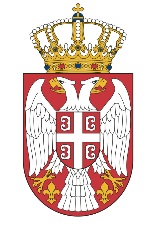   МИНИСТАРСТВО ГРАЂЕВИНАРСТВА,  МИНИСТАРСТВО ГРАЂЕВИНАРСТВА,      САОБРАЋАЈА И ИНФРАСТРУКТУРЕ      САОБРАЋАЈА И ИНФРАСТРУКТУРЕБрој: 404-02-06/3/2019-02Број: 404-02-06/3/2019-02Датум: 08.02.2019. годинеДатум: 08.02.2019. године                Немањина 22-26, Београд                Немањина 22-26, Београд